Міжнародна літературно-мистецька премія імені Пантелеймона Куліша — заснована в 2011 з метою розвитку українського книговидання і підтримки українських письменників, митців, науковців, журналістів, працівників культури та освіти, громадських діячів і меценатів.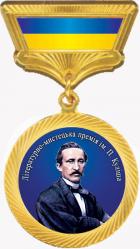 Історія, умови отриманняПремію заснували ГО «Оберіг-Чернігів» та Волинське товариство «Світязь» 1 березня 2011 за сприяння Національної Спілки письменників України. З 1 листопада 2014 співзасновником премії є Міжнародна літературно-мистецька академія України.[1]Засновником створений Комітет з Літературно-мистецької премії імені Пантелеймона Куліша, до складу якого входять відомі письменники, перекладачі та науковці (п'ять-сім осіб). Голова Комітету – письменник, доктор наук із соціальних комунікацій Ігор Павлюк. Щороку Комітет визначає і нагороджує лауреатів премії: письменників, митців, науковців, журналістів, працівників культури та освіти, громадських діячів і меценатів, які мешкають в Україні та за кордоном.Кандидатура кожного претендента на здобуття премії обговорюється всіма членами Комітету і затверджується відкритим голосуванням (також члени Комітету можуть підтвердити свій вибір в будь-який інший спосіб – по телефону, факсом або листом). Кількість лауреатів та розмір премії щороку визначають її співзасновники. Громадські діячі та меценати, а також родини лауреатів Літературно-мистецької премії імені Пантелеймона Куліша, відзначених посмертно, отримують дипломи (без фінансової частини).Нагорода вручається раз у житті (за винятком колективних номінацій, а також, якщо творчу людину відзначено в іншій номінації – наприклад, як громадського діяча та мецената). Повідомлення про лауреатів щороку оприлюднюється в засобах масової інформації.Комітет із нагородженняЗ 2015 року в Комітет із нагородження Літературно-мистецькою премією імені Пантелеймона Куліша входять:[2]Ігор Павлюк – голова комітету, письменник, доктор наук із соціальних комунікацій, провідний науковий співробітник Інституту літератури імені Тараса Шевченка Національної Академії Наук України, професор кафедри української преси Львівського національного університету ім. Івана Франка;Василь Слапчук – письменник, критик, кандидат філологічних наук, лауреат Національної премії України імені Тараса Шевченка, почесний громадянин Луцька і Волині;Анна Багряна – українська письменниця та перекладач, лауреат міжнародних і національних літературних премій;Рита Кіндлерова (Чехія) – перекладач української класики, зокрема романів Оксани Забужко, чеською мовою;Сергій Дзюба – письменник, журналіст, перекладач, президент Міжнародної літературно-мистецької Академії України, лауреат міжнародних і національних літературних премій в Україні та за кордоном.Лауреати премії2011 рікВасиль Слапчук (м. Луцьк), письменник — за збірку поезії «Золоті куполи»;Петро Сорока (м. Тернопіль), письменник, науковець — за книгу «На захід від спадаючого сонця» і серію денників останніх років;Сергій Дзюба (м. Чернігів), письменник, завідувач редакції радіо ТРА «Новий Чернігів», почесний професор Луцького інституту розвитку людини Університету «Україна» — за збірку поезії «У липні наших літ» та книги спецрепортажів із радіоверсіями «Тато у декретній відпустці», «Як я був агентом ЦРУ» та «Ловець снів»;Віктор Вербич (м. Луцьк), письменник — за книгу «Карб єдиної дороги. Есеї та діалоги» і збірку поезії «За ширмою дощу»;Олександр Шкурат (м. Чернігів), заступник голови Благодійного фонду імені двічі Героя Радянського Союзу Олександра Молодчого — за значну меценатську діяльність.2012 рікІван Плющ (м. Київ), народний депутат України, Герой України — за подвижництво у створенні історико-меморіального музею-заповідника Пантелеймона Куліша на Чернігівщині;Володимир Базилевський (м. Київ), письменник, літературний критик, перекладач, лауреат Національної премії України імені Тараса Шевченка — за книгу «Холодний душ історії»;Євген Нахлік (м. Львів), доктор філологічних наук, керівник Львівського відділення Інституту літератури імені Тараса Шевченка НАН України — за наукові дослідження творчості Пантелеймона Куліша;Євген Баран (м. Івано-Франківськ), літературознавець, голова Івано-Франківської обласної організації Національної спілки письменників України — за книгу літературно-критичних статей, рецензій, есеїв та інтерв'ю «Тиша запитань: Люди. Книги. Життя»;Тетяна Дзюба (м. Чернігів), письменниця, науковець — за численні публікації у наукових виданнях (теми досліджень: «Спрага народу і спрага Вітчизни. Публіцистика другої половини XIX — першої третини ХХ ст.: модель національної ідентичності» та «Літературно-естетична концепція Пантелеймона Куліша»);Йосип Струцюк (м. Луцьк), письменник — за історичні романи «Гучва» і «Стохід»;Михась Ткач (м. Чернігів), письменник, голова Літературної спілки «Чернігів» — за створення та редагування журналу «Літературний Чернігів»;Юрій Лазірко (США), письменник — за вагомі заслуги у розширенні теренів української поезії за межами України та ознайомлення з нею англомовного читача;Віктор Мозоль (м. Луцьк), директор АТ «Нова Лінія» м. Луцька — за активну і послідовну меценатську діяльність;Сергій Поляк (посмертно), художник — за участь у літературно-мистецьких проектах радіо «Новий Чернігів».2013 рікВиконуючий обов'язки Генерального Консула Республіки Польща в Луцьку Кшиштоф Савіцкі — за організацію та проведення мистецьких проектів, які сприяють зближенню народів України і Польщі;Письменниця Анна Багряна (м. Скоп'є, Македонія) — за поетичну книгу «Замовляння із любові» та роман «Дошкуляка»;Письменник, науковець Віктор Терлецький (м. Шостка, Сумська обл.) — за книги «„Розіллюсь по рідному краю“. П. Куліш у взаєминах із земляками» і «Пантелеймон Куліш — біограф Гоголя», а також численні публікації в наукових журналах про життя і творчість Пантелеймона Куліша;Письменник, публіцист Іван Корсак (м. Луцьк) — за історичні книги «Немиричів ключ», «Завойовник Європи», «Корона Юрія II» та «Діти Яфета»;Письменник Володимир Погорецький (м. Чортків, Тернопільська обл.) — за створення та редагування літературно-мистецького журналу «Золота Пектораль»;Перекладач, публіцист Андрій Павлишин (м. Львів) — за численні художні переклади із польської мови;Науковець, педагог Галина Миронова (м. Брно, Чехія) — за подвижницьку пропаганду україністики в Чехії;Письменники Ірина Кулаковська, Сергій Дзюба (м. Чернігів) — за роман для дітей із радіоверсією «Потягуськи»;Письменниця, перекладач Люба Ґавур (м. Кент, США) — за поширення знань про українську літературу в англомовному світі, майстерні переклади та власну поетичну творчість;Білоруська і українська письменниця, головний редактор літературного часопису «Горизонт» Лілія Бондаревич (Черненко) (м. Прилуки, Чернігівська обл.), письменник, журналіст Віталій Леус (м. Чернігів), журналіст Василь Ворон (м. Луцьк) — за значний внесок у пропаганду української культури.2014 рікПисьменник, лауреат Національної премії України імені Тараса Шевченка Василь Голобородько (м. Луганськ) — за визначний внесок в українську літературу;Письменниця, перекладач, науковець, лауреат Національної премії України імені Тараса Шевченка Віра Вовк(Селянська) (м. Ріо-де-Жанейро, Бразилія) — за переклад португальською, упорядкування і видання в Бразилії антології сучасної української літератури «Videira / Лоза» (українською та португальською мовами), а також книги «Казки і містерії», «Диптих», «Зеніт», «Сатирикон»;Письменник, перекладач, член-кореспондент Європейської Академії наук, мистецтв і літератури (Париж) Дмитро Чистяк (м. Київ) — за коментований переклад із французької «Вибраних творів» класика бельгійської літератури Шарля Ван Лерберга;Фінський перекладач Ееро Балк (м. Гельсінкі) — за подвижницьку пропаганду української класики та сучасної літератури в Фінляндії;Письменник Роман Кудлик (м. Львів) — за багатолітнє високоякісне редагування журналу «Дзвін» та поетичну творчість;Письменник, професор Київського національного університету культури і мистецтв Микола Ткач (м. Київ) — за збірку поезій «У володіннях волоса»;Літературознавець, кандидат філологічних наук, доцент, завідувач кафедри української літератури Східноєвропейського Національного університету імені Лесі Українки Ірина Констанкевич (м. Луцьк) — за активну діяльність у створенні культурної аури в стінах університету та послідовну підтримку творчо обдарованої молоді;Письменник, журналіст, перекладач Іван Рябчій (м. Київ) — за збірку прози «Макабр»;Письменник, есеїст, публіцист Віктор Палинський (м. Львів) — за здобутки в царині української актуальної літературної критики та оригінальні естетичні осягнення в сучасній мистецькій аналітиці;Генеральний директор ПрАТ «Нова Лінія» Борис Артарі-Колумб (м. Київ) — за доброчинність на користь української літератури через підтримку окремого автора;Журналіст, письменник, головний редактор видавничого дому «Букрек» Микола Максимець (м. Чернівці) — за оповідання, есеї, резонансні публіцистичні твори «Пастух білого птаха», «Приїжджайте додому, синочки», «Троянда з Поліського краю», «Тривожна тиша в Лісограді», «Якщо завтра війна…», «Чернігів зустрічає земляків»;Письменник, літературний критик, музикант Олександр Клименко (м. Луцьк) — за книгу літературно-критичних есеїв та інтерв'ю «Від не-початку і до не-кінця».2015 рік2014 року надійшло понад 300 подань. Лауреатами стали:[7]Літературознавці: лауреат Національної премії України імені Тараса Шевченка Михайлина Коцюбинська(посмертно) та колишній директор Чернігівського літературно-меморіального музею-заповідника Михайла Коцюбинського, онук класика Юлій Коцюбинський (посмертно) — за визначну наукову і громадську діяльність;Голова Національної спілки письменників України, головний редактор «Української літературної газети» Михайло Сидоржевський (м. Київ) — за подвижницьке і високопрофесійне редагування «Української літературної газети»;Доктор філологічних наук, професор Київського університету імені Бориса Грінченка, професор україністики Яґеллонського університету (Польща, м. Краків) Ярослав Поліщук — за визначні заслуги в пропагуванні української літератури і культури; вагомі наукові праці, зокрема монографію «Пейзажі людини» (Харків, 2013, вид. 2-е, доп.) та монографію польською мовою «Rozstaje ukraińskie» («Українські роздоріжжя», Białystok, 2014);Директор видавництва «Високий Замок» Яцек Токарський (Польща, м. Краків) — за багатолітню видавничу діяльність, скеровану на укріплення добросусідських українсько-польських стосунків, та популяризацію історії, культури і мистецтва обох країн;Письменник Іван Корсак (м. Луцьк) — за подвижницьку культурну, громадську та видавничу діяльність;Мовознавець, доктор філологічних наук, професор Київського національного університету імені Тараса Шевченка Юрій Мосенкіс (м. Київ) — за серію досліджень українського фольклору, зокрема за монографії «Невідома астрономія у давній літературі» та «Небесна символіка в індо-європейській міфології (слов'янська та кельтська традиції)»;Зарубіжні письменники та перекладачі: поет Христо Черняев (Болгарія) — за визначну літературну діяльність; перекладач Томаш Вашут (Угорщина) — за високоталановиті переклади української і світової класики; письменник Георгій Дзюба (Росія) — за філософське осмислення творчості Миколи Гоголя в прозі, публікації й рукописи нового прочитання роману «Мертві душі»;Письменник, доктор філологічних наук Тимофій Гаврилів (м. Львів) — за роман «Вийди і візьми»;Директор Луцької гімназії № 21 ім. Михайла Кравчука, заслужений вчитель України Олег Ковальчук (м. Луцьк) — за значний внесок у національно-патріотичне виховання та сприяння творчому розвитку учнівської молоді;Гагаузька письменниця, науковець, перекладач, громадський діяч Федора Арнаут (м. Київ) — за переклади поезій Тараса Шевченка гагаузькою і турецькою мовами;Письменник, тележурналіст, засновник і незмінний редактор художнього й публіцистичного щомісячника «Бористен» та його релігійного додатку «Наша Церква — Київський Патріархат» Фідель Сухоніс (м. Дніпропетровськ) — за 23 роки безперервного й системного видання журналу «Бористен» і додатку «Наша Церква — Київський Патріархат», багаторічне творення серії "Бібліотека журналу «Бористен», на теренах якої побачило світ більше 50-ти найменувань книг з української тематики;Письменник, голова Ічнянського районного об'єднання літераторів «Криниця» Станіслав Маринчик (м. Ічня Чернігівської обл.) — за книгу прози «У нас в Озерах» та збірку пісень і романсів «Із денця мого серця»; заступник голови "Чернігівського земляцтва в м. Києві, керівник Ічнянського відділення Микола Вощевський (м. Київ) — за значну благодійну діяльність для розвитку книговидання та духовного життя Чернігівщини;Письменник, директор Інституту Українського Вільного Козацтва імені Антона Кущинського, доктор права Олександр Панченко (м. Лохвиця Полтавської обл.) — за вагомий внесок у справу зміцнення національної духовності, поширення історичної правди про українську минувшину; дослідження в царині військової історії, краєзнавства; за десятки творів та дописів, що спрямовані на збагачення історичної спадщини й засад окремішності українців; висвітлення і популяризацію процесу державотворення та духовного становлення нашого народу;Письменники, відзначені за власний доробок та значний внесок у пропаганду української літератури: Володимир Сапон (м. Чернігів) — за книжку щоденникової прози та есеїв «Страсбурзький пиріг»; Василь Старун(с. Данилівка Біловодського р-ну Луганської обл.) — за збірку віршів «Вікно край світу»; Еліна Заржицька (м. Дніпропетровськ) — за книжку казок та легенд «Великий луг над Дніпром»; Роман Вархол (м. Львів) — за оригінальну поетичну творчість, книжку віршів «Пергаменту ойкуменами»; Віктор Гребенюк (Брат Віктор) (м. Луцьк) — за пропагування християнської духовності в поетичному епосі «Діяння небожителів».2016 рік2015 року надійшло понад 400 подань. Лауреатами стали:[2]Грузинський і український письменник Рауль Чілачава (м. Київ) – за вибрані поезії та переклади у двох книгах «Світло самотньої зірки»;Український письменник Олександр Деко (Ізраїль) – за роман «Солов'ї співають на світанні» з художнім образом Пантелеймона Куліша та виявлену мужність відстояти роман, незважаючи на заборону імені Куліша до друку в Україні компартійною диктатурою;Письменник Микола Холодний (посмертно) (Остер Козелецького району Чернігівської обл.) – за визначний внесок в українську літературу;Український письменник Михайло Блехман (Канада) – за книжку оповідань «Час збирати метафори»;Перекладач, доктор філософських наук Фотіні Папаріга (Греція) – за переклади творів світової класики;Громадський діяч, депутат Чернігівської обласної ради, голова правління Ічнянського заводу сухого молока та масла, меценат Віктор Кияновський (місто Ічня Чернігівської обл.) – за визначну громадську, патріотичну та благодійну діяльність;Письменники, науковці, журналісти, громадські діячі зі Львова:письменник Анатолій Городницький – за змістовний внесок у розвиток національного літературного процесу та активну участь у відродженні духовної культури і новаторський підхід у впровадженні жанрової стилістики сучасного європейського зразка та за книжку «Українська готика»;творче подружжя Роман Гринько та Ірина Вовк – за особистий внесок у популяризацію українського художнього слова, української культури у циклах авторських програм на львівському радіо (поет, науковець Ірина Вовк – за авторські цикли програм на радіо «Воскресіння» 2006—2014 років, авторське видання «Міфологія Стародавнього Сходу», присвячене творчому осмисленню зниклих цивілізацій у контексті їх взаємопроникнення у культуру Праукраїни;артист Роман Гринько – за 43 програми «Артбесіда» за участю творчих людей України);журналіст, редактор НАУД театру імені Марії Заньковецької, кандидат наук із соціальних комунікацій, доцент кафедри української преси Львівського національного університету імені Івана Франка Леся Кічура – за популяризацію сучасної української літератури і культури, значний внесок у розвиток газет та журналів для дітей і молоді;Директор ПАТ «Кремінь», меценат Олександр Сенчик (Парафіївка Ічнянського району Чернігівської обл.) – за постійну благодійну турботу про рідне селище, розвиток високої культури та духовності, активну військово-патріотичну діяльність;Письменники, науковці, журналісти, громадські діячі, відзначені за власний доробок та значний внесок у пропаганду української літератури:громадський діяч Юрій Пероганич, письменниця Тетяна Череп-Пероганич (м. Київ) – за створення популярного порталу «Жінка-УКРАЇНКА» та велику громадську діяльність;письменник Петро Пиниця (посмертно) (м. Городня Чернігівської обл.) – за книжку віршів «Ухожу в кленовые метели», а також подвижницьку літературну діяльність;письменниця Лариса Ткач (Чернігів) – за книжку віршів «Кришталева роса»;публіцист, журналіст, краєзнавець Микола Гринь (м. Прилуки Чернігівської обл.) – за значний публіцистичний доробок та краєзнавчу книжку «Козацьке. Матеріали до історії рідного села над Супій-рікою і його найближчої округи»;письменник Йосип Свіжак (місто Чортків Тернопільської обл.) – за вагомі літературні здобутки, активне сприяння сучасному літературному процесу в Україні;поет, перекладач Олег Гончаренко (Мелітополь Запорізької обл.) – за книги «Катрени оголошених картин», «За Емінеску до себе», «Молитва за любов», «Український порідник», «Буремні буриме свободи», «Віщий зблиск табуна»;письменниця Арсенія Велика (Людмила Данилюк) (м. Одеса) – за книжку есеїв і новел «Срібний перетин»;письменниця Елла Леус (Одеса) – за роман-антиутопію «Кат».2017 рік2016 року надійшло понад 400 подань. Лауреатами стали:[8]Письменник, Шевченківський лауреат Валерій Шевчук (м. Київ) – за двокнижжя прози «Порослий кульбабами дворик»;Український письменник та перекладач Василь Барка (посмертно) (США), славіст-мовознавець, історик української літератури, літературний і театральний критик, активний учасник наукового та культурного життя української еміграції, Шевченківський лауреат Юрій Шевельов (Шерех) (посмертно) (США) – за визначний внесок в українську літературу;Письменник, Шевченківський лауреат Леонід Горлач (м. Київ) – за визначний внесок в українську літературу;Український канадський літературознавець та письменник, директор Видавництва КІУС, менеджер проекту «Інтернетової Енциклопедії України» при Канадському інституті українських студій, викладач курсу української культурної історії в Йоркському університеті в Торонто, доктор славістики Марко-Роберт Стех (Канада) – за літературознавчу есеїстику (представлену, серед іншого, у збірці есеїв «Есеїстика у пошуках джерел») та за серію понад 80-ти просвітницьких культурологічних телепередач «Очима культури»;Письменник, публіцист, видавець, державний та громадський діяч Володимир Шовкошитний (м. Київ) – за визначний внесок в українську літературу;Верхньолужицькі та німецькі діячі: поет, прозаїк, громадський діяч Бенедикт Дирліх і публіцист, журналіст, громадський діяч Альфонс Вічас (Німеччина) – за подвижницьку творчу та громадську діяльність;Письменниця, сценарист, головний редактор журналу «Новий Світ» Олена Жукова (Канада) і письменник, публіцист, головний редактор газети «Перекрёсток Виннипег», заступник головного редактора журналу «Новий Світ» Михайло Співак (Канада) – за творчість, що єднає народи;Польські перекладачі Роксана Кжемінська (Великобританія), Анна Кочень, Маріанна Хлопек-Лабо та Катажина Таргош (Польща) – за подвижницьку перекладацьку діяльність, зокрема переклади творів відомої української письменниці Анни Багряної;Поетеса, літературознавець, доктор філологічних наук Марія Моклиця та художниця Вікторія Федина (м. Луцьк) – за книгу віршів і графіки «Сезонна графіка»;Поет, прозаїк Марек Вавжинський (Польща) – за книгу «Улісс»;Письменниця Людмила Шутько (Італія) – за книжку для дітей «Чи є душа у дерева?» (українською мовою);Письменники, науковці, журналісти, громадські діячі, перекладачі, митці, відзначені за власний доробок та значний внесок у пропаганду рідної культури:гурт «Смоляни» (Ольга Євченко, Микола Перець, Роман Кизюн) (Чернігівщина) – за значну творчу, патріотичну та благодійну діяльність і пропаганду української пісні;директор музею імені Пантелеймона Куліша Юрій Блоха (хутір Мотронівка Борзнянського району Чернігівської обл.) – за подвижницьку пропаганду творчості Пантелеймона Куліша та Ганни Барвінок;письменник Микола Петренко (Львів) – за послідовний багатолітній розвиток ґрунтівських традицій Пантелеймона Куліша в сучасній українській літературі;фотохудожник Василь Пилип’юк (м. Львів) – за органічну поезію у фотомистецтві та достойні фотомистецькі ілюстрації поетичних проектів світового рівня;письменник Василь Кузан (Закарпаття) – за поетично-філософське осмислення сучасності у книзі «Втомоповінь» та тексти понад 150-ти пісень, які виконують відомі артисти України;письменник, журналіст Ярослав Савчин (Прикарпаття) – за поетичні книжки «Живиця», «Знаки сонця», «Індульгенція присутністю», «Вересневі ікони», «Світанок мальв»;письменник Михайло Лукінюк (м. Київ) – за книгу «Руйнуймо міфи»;поетеса Ольга Сотник (Ольга Чепка) (м. Умань Черкаської обл.) – за книгу віршів «Моїх надій озимина пророща»;тележурналісти Марія Андрушко і Віталій Фетисов (м. Луцьк) – за цикл телевізійних фільмів про українську літературу;священик Василь Погорецький (Тернопільщина) – за книжки «На роздоріжжі», «Синдром милосердя» та духовно-просвітницьку діяльність;письменниця Адель Станіславська (Олександра Федорів) (м. Івано-Франківськ) – за книжку прози «Правда і кривда»;письменник Наіль Муратов (м. Одеса) – за книгу прози «Психопат»;письменниця Ольга Пилипчук (хутір Мотронівка Борзнянського району Чернігівської обл. – м. Кременчук Полтавської області) – за книгу віршів «На гостину до Куліша»;письменник, перекладач, науковець Володимир Ільїн (посмертно) (м. Київ) та письменник Василь Струтинський (посмертно) (м. Чернігів) – за подвижницьку літературну діяльність.